ESCOLAALUNO (A): 	 ANO: 	TEMA: IDENTIDADE E MORADIA.COMPONENTES CURRICULARES: MATEMÁTICA E GEOGRAFIA.Geografia – 1º ano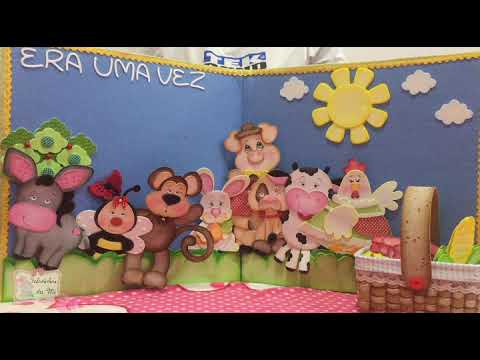 Link:  https://youtu.be/H2wlMcEImeAGeografia – 1º anoNO NOSSO VÍDEO AULA VOCÊ ESCUTOU A HISTÓRIA DO LIVRO “CAMILÃO, COMILÃO”. É A HISTÓRIA DO CAMILO, UM LEITÃO MUITO GULOSO E PREGUIÇOSO. É COM ELE, CAMILO, QUE VAMOS ESTUDAR HOJE SOBRE OS DIVERSOS TIPOS DE CASAS QUE EXISTEM. VAMOS ESTUDAR UM POUQUINHO SOBRE AS MORADIAS!LEIA O TEXTO ABAIXO, SE QUISER PODE PEDIR AJUDA!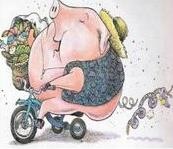 CAMILO, O COMILÃO, ADORA VISITAR OS SEUS AMIGOS. ELE MORA EM UMA CIDADE PEQUENA CHAMADA ZUZULÂNDIA. AOS SÁBADOS ELE SAI BEM CEDINHO E VAI PASSANDO DE CASA EM CASA. ELE VISITA UM A UM E APROVEITA PARA ENSINAR UM POUQUINHO DE TUDO QUE SABE. DESSA VEZ, ELE ENSINOU SOBRE.AS MORADIAS.CAMILO MORA EM ZUZULÂNDIA. QUAL O NOME DA SUA CIDADE? PROCURE EM JORNAIS OU REVISTAS AS LETRAS QUE MONTAM O NOME DA SUA CIDADE E COLE CADERNO:      B)     DESENHE EM SEU CADERNO O TIPO DE MORADIA QUE MAIS SE PARECE COM A SUA. UMA DAS FORMAS PARA ENCONTRAR O ENDEREÇO DE UMA CASA É IDENTIFICÁ-LA ATRAVÉS DO NOME DA RUA E DO NÚMERO DA CASA. VAMOS MONTAR A CASA ABAIXO. PINTE RECORTE E MONTE A CASINHA. NÃO SE ESQUEÇA DE COLOCAR O NÚMERO DA CASA PERTO DA PORTA DE ENTRADA. AGORA... MÃOS NA MASSA!_______________________________________________________________________________________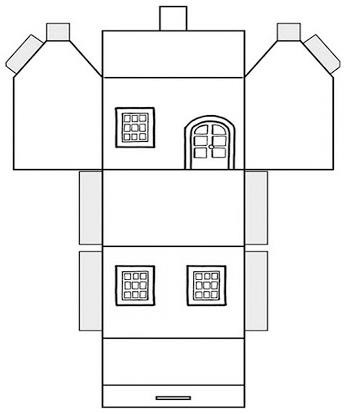 OS NÚMEROS ESTÃO PRESENTES EM TODAS AS SITUAÇÕES DO NOSSO DIA A DIA. ELES NOS AUXILIAM EM TUDO, ATÉ MESMO QUANDO QUEREMOS CONTAR ÀS PESSOAS A QUANTIDADE DE ANOS QUE JÁ VIVEMOS!FAÇA O QUE SE PEDE COM MUITA ATENÇÃO E CARINHO:A VIDA É UM PRESENTE! PINTE OS PRESENTES REPRESENTANDO A SUA IDADE.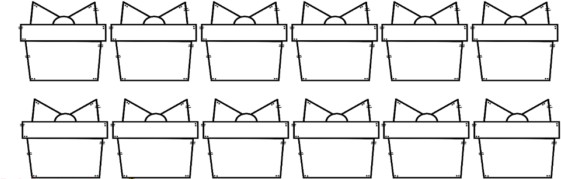 AGORA ESCREVA NO RETÂNGULO ABAIXO O NÚMERO QUE REPRESENTA A SUA IDADE.FAÇA A SEQUÊNCIA NUMÉRICA COMEÇANDO DO zero ATÉ 10. EU JÁ COMECEI, AGORA É COM VOCÊ!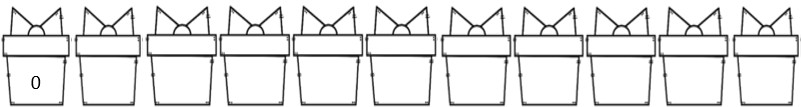 (D) AGORA NA FORMA DECRESCENTE DO MAIOR PARA O MENOR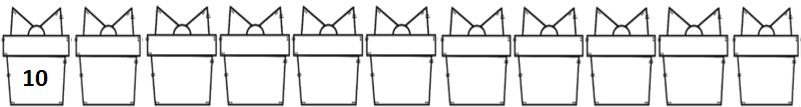 3 )EM NOSSA VÍDEO AULA APRENDEMOS QUE TER UMA MORADIA É FUNDAMENTAL PARA NOS PROTEGER E ACOLHER. MAS É IMPORTANTE TAMBÉM MANTER A CASA LIMPA E ORGANIZADA. PARA ISSO, TODOS OS QUE VIVEM NELA PRECISAM COLABORAR. E QUEM VIVE COM VOCÊ AÍ NA SUA MORADIA, VAMOS CONTAR AS PESSOAS?INDIQUE NO ESPAÇO ABAIXO QUANTAS PESSOAS MORAM COM VOCÊ E COLABORAM PARA QUE A SUA CASA FIQUE LIMPA E ORGANIZADA.COMPLETE  A PALAVRA MORADIA COM AS LETRAS QUE ESTÃO FALTANDO.QUANTAS LETRAS TEM ESSA PALAVRA?ESCREVA NO ESPAÇO A SEGUIR COMO SE ESCREVE ESSE NUMERAL.A PALAVRA MORADIA TEM LETRAS REPETIDAS? QUAl?QUANTAS VEZES AS LETRAS REPETIDAS APARECEM? PINTE O QUADRINHO CORRETO.COMO É BOM BRINCAR! AS CRIANÇAS DO 1º ANO ESTÃO BRINCANDO COM O DADO. PINTE OS QUADRINHOS DE ACORDO COM O NÚMERO APRESENTADO NO DADO E REGISTRE O NUMERAL.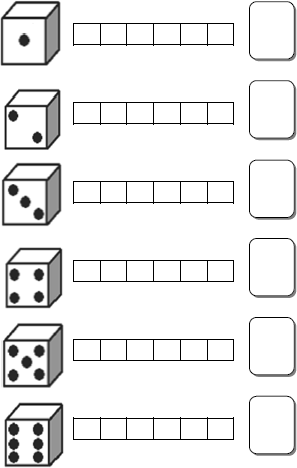 PORTUGUÊSSequencia Didática - livro: QUERO QUE VOCÊ ME DIGA (Autora: Rosinha)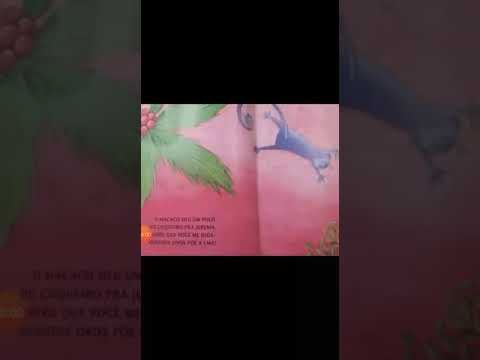 Link: https://youtu.be/JoB-69Nvxy4ATIVIDADES A SEREM DESENVOLVIDAS NO CADERNO DE PORTUGUÊS1- APÓS OUVIR A HISTÓRIA: QUERO QUE VOCÊ ME DIGA, FAÇA UMA LISTA NO CADERNO DOS NOMES DE ANIMAIS QUE APARECEM NA HISTÓRIA. PEÇA AJUDA PARA ALGUEM DE SUA FAMÍLIA. 2- ESCOLHA 4  NOMES DE ANIMAIS E ESCREVA UMA FRASE PRA CADA UM DELES EM SEU CADERNO. ESTUDO DE RIMAS COPIE NO CADERNO OS VERSOS E CIRCULE COM A MESMMA COR  AS PALAVRAS QUE RIMAM NA HISTÓRIA:O MACACO DEU UM PULO DO COQUEIRO PRA JUREMAQUERO QUE VOCÊ ME DIGA:QUANTOS OVOS PÕE A EMA?AS EMAS QUE TÊM NO MATOEU CUBRO COM MEU GIBÃOQUERO QUE VOCÊ ME DIGA:QUANTOS BOIS TÊM  NO SERTÂO?OS BOIS QUE TÊM NO SERTÃONÃO TEM QUEM POSSA CONTARQUERO QUE VOCÊ ME DIGA:QUANTAS AVES TÊM ESTUDO DE SÍLABAS.NO CADERNO VAMOS SEPARAR AS SÍLABAS DAS PALAVRAS:COMPLETE AS PALAVRAS COM AS SÍLABAS EM DESTAQUE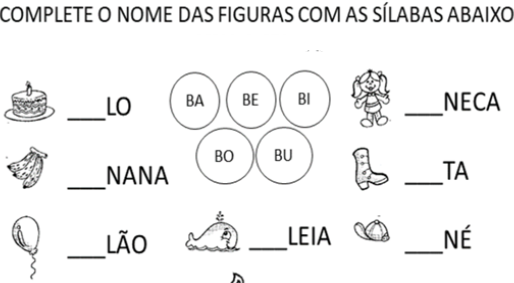 MONTE AS PALAVRAS.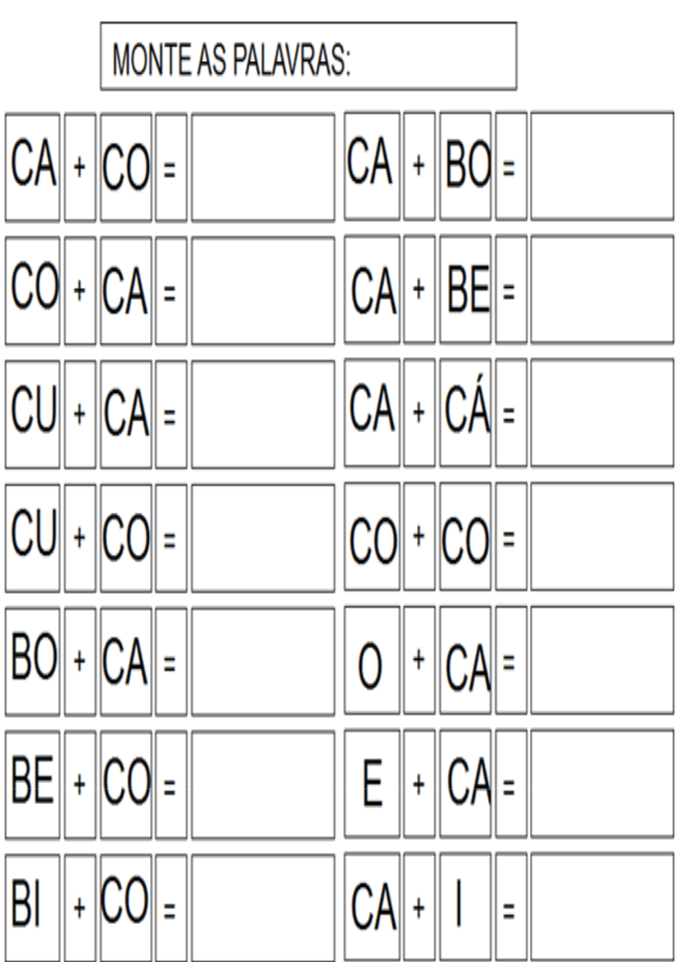 CIÊNCIAS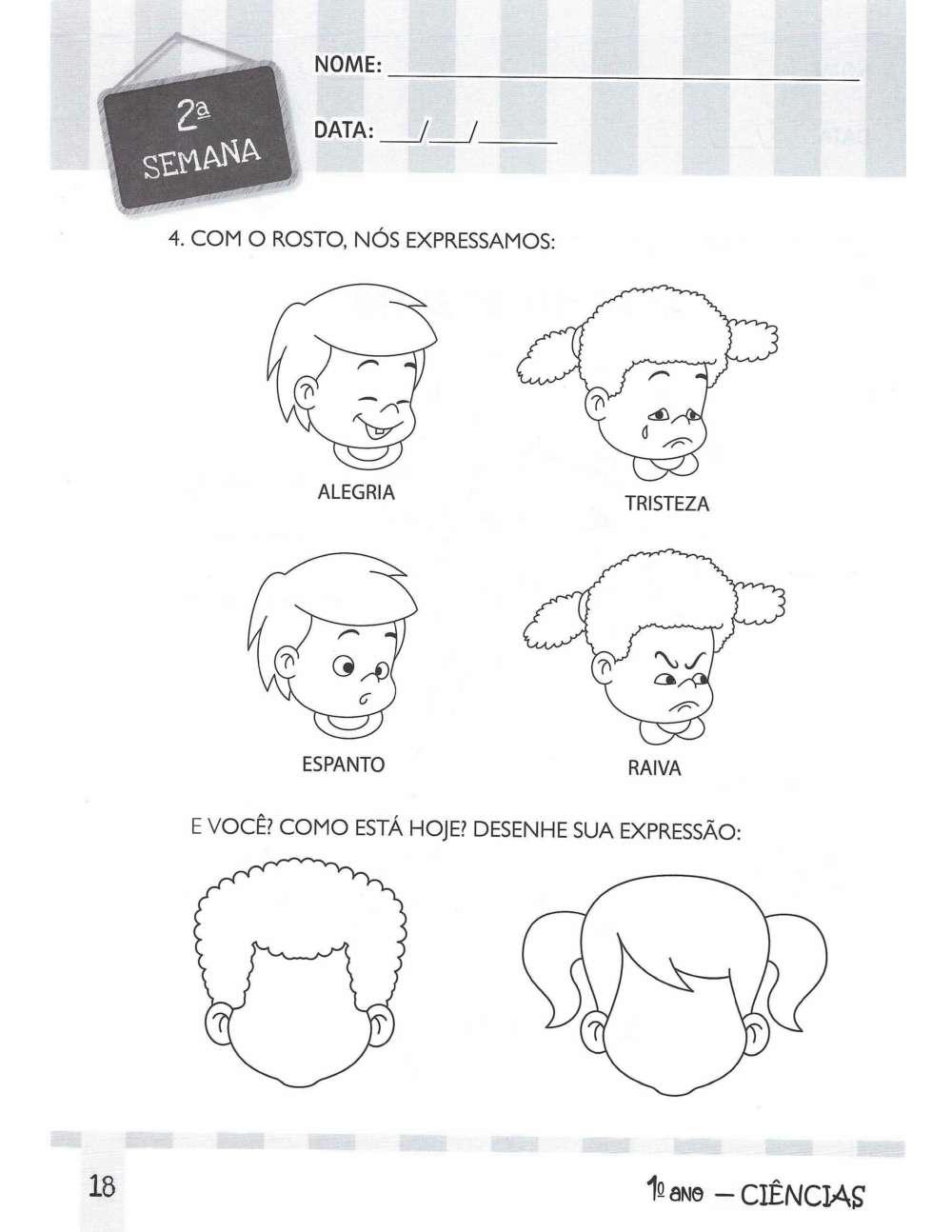 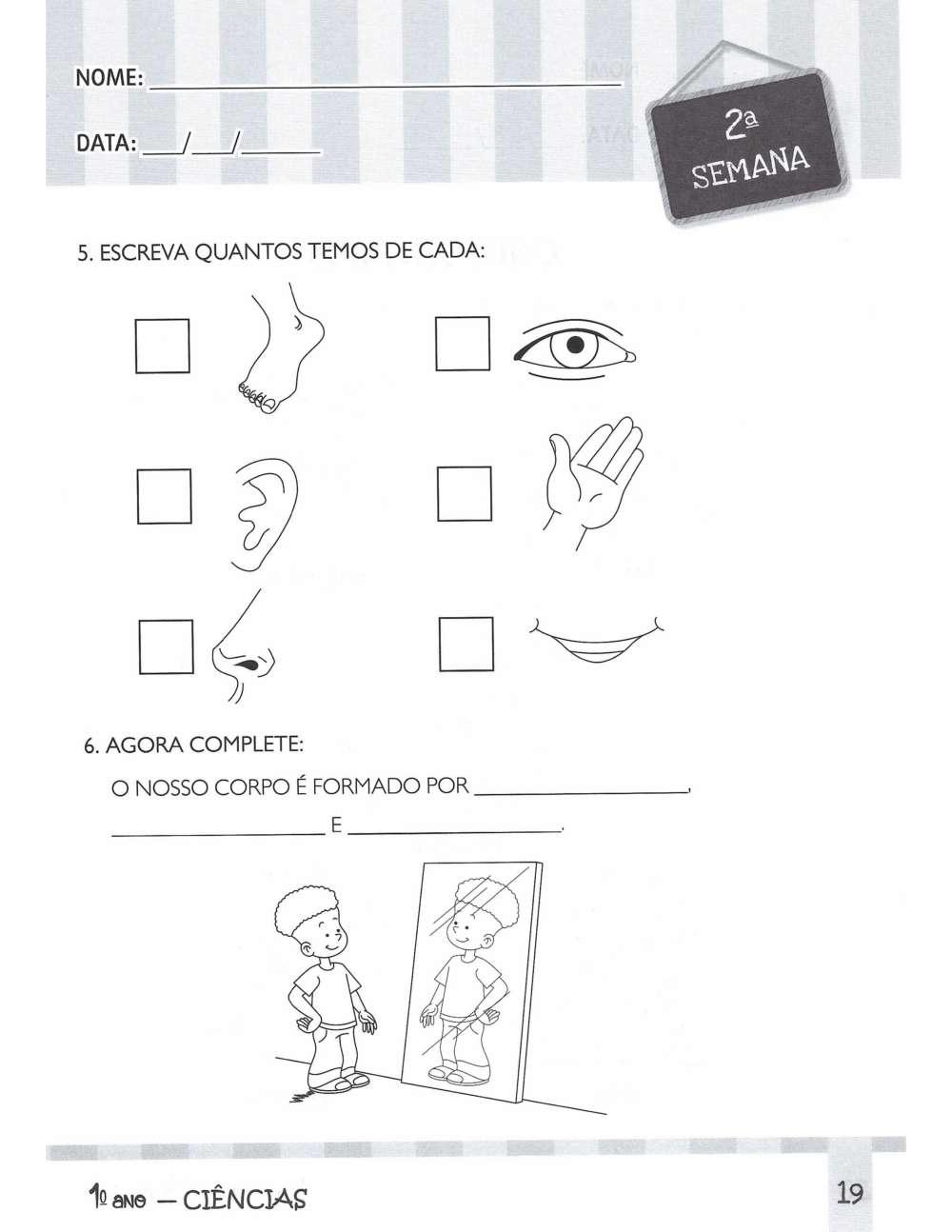 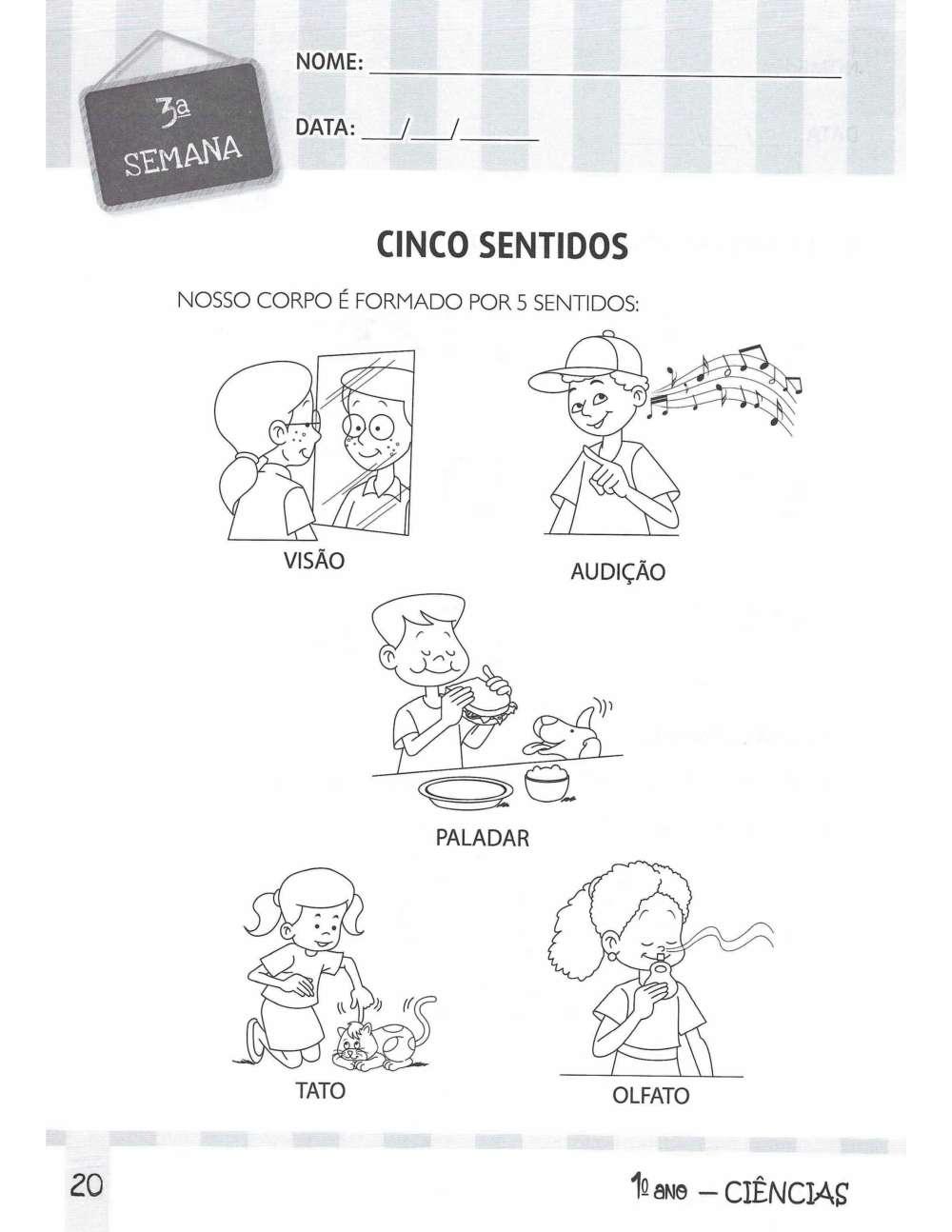 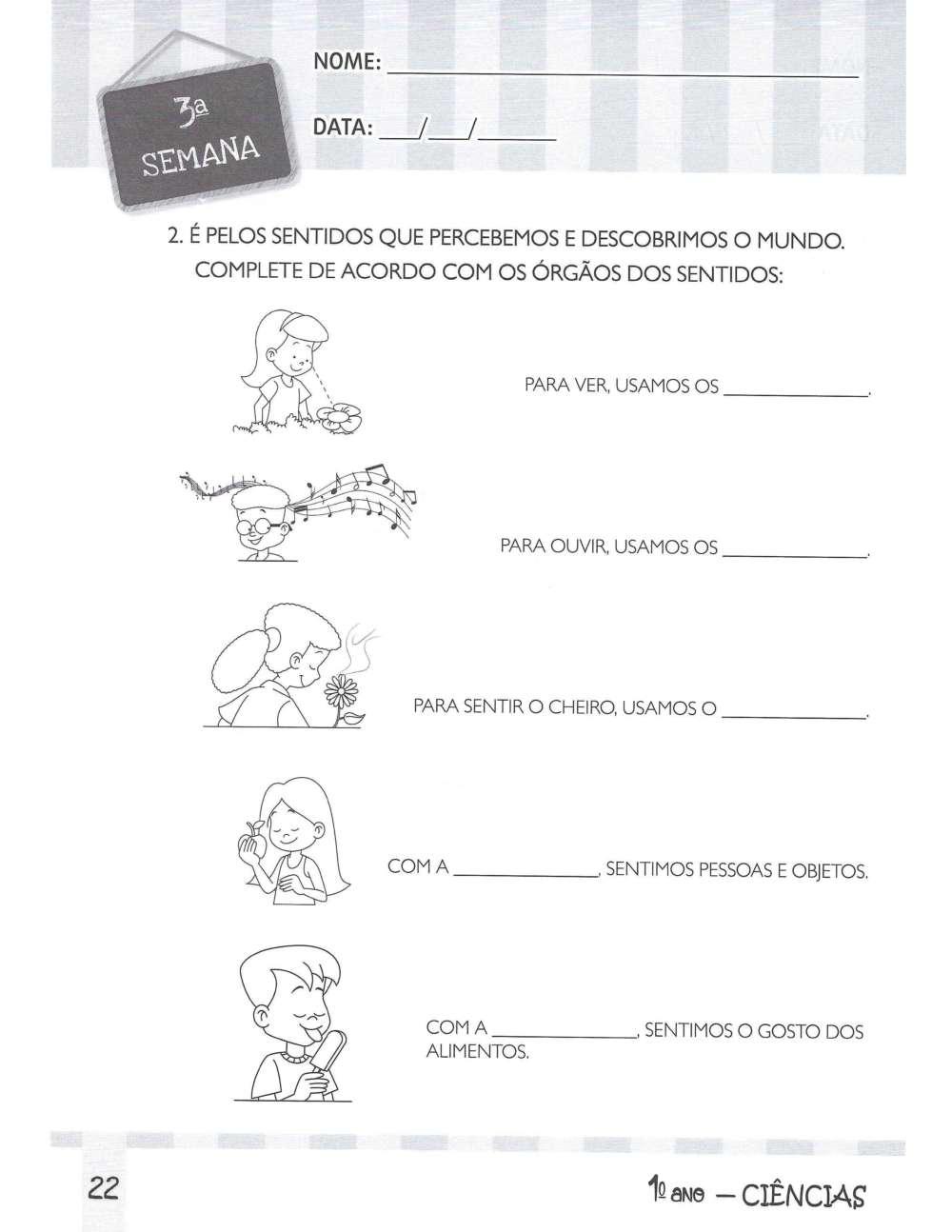 HISTÓRIAPEÇA AJUDA DE UM ADULTO PARA AUXILIAR NAS ATIVIDADES NOME DAS PESSOAS           OBSERVE COMO AS PESSOAS POSSUEM NOMES DIFERENTES.           ESCREVA-OS ABAIXOPAI_________________________MÃE________________________TIA _________________________IRMÃO/ IRMÃ___________________PROFESSORA________________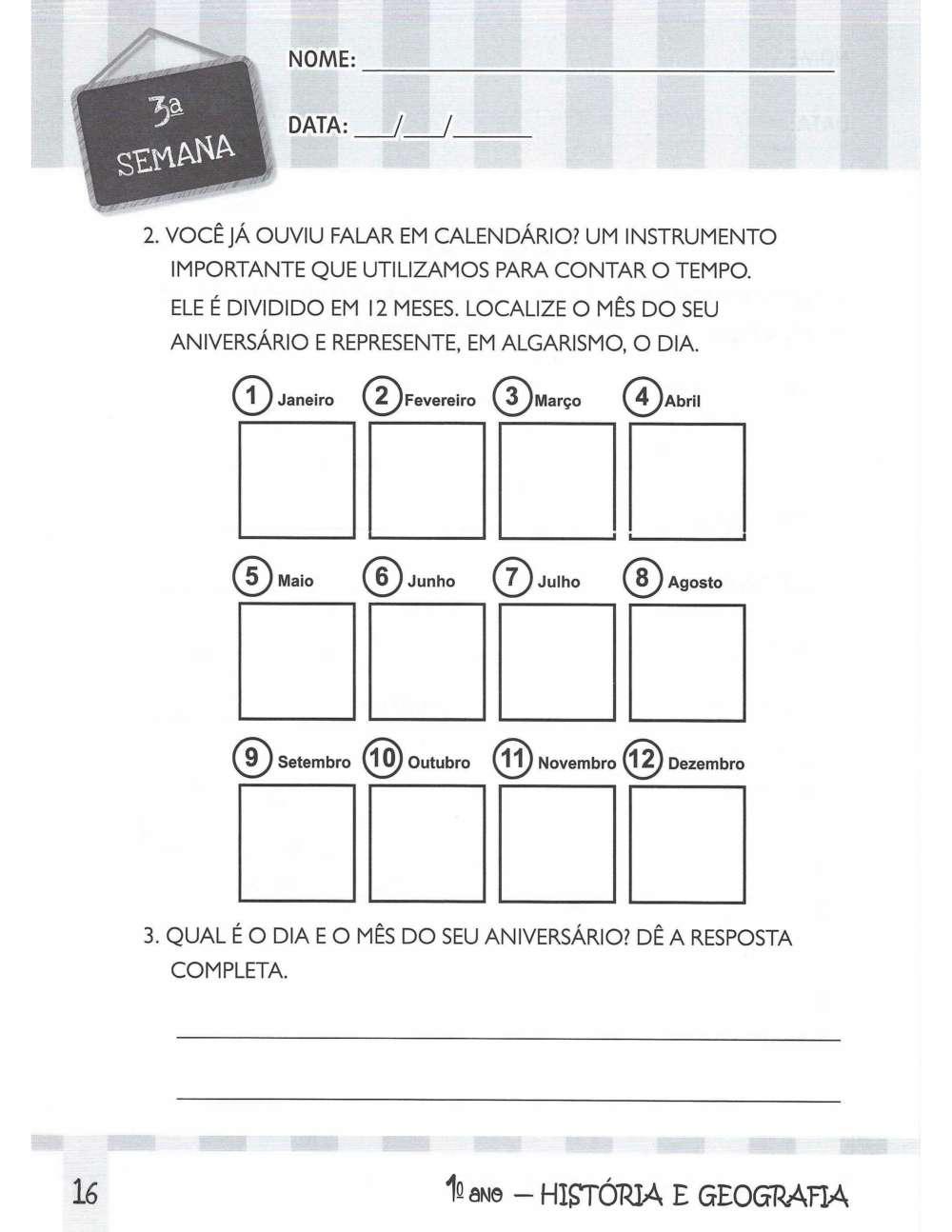 4-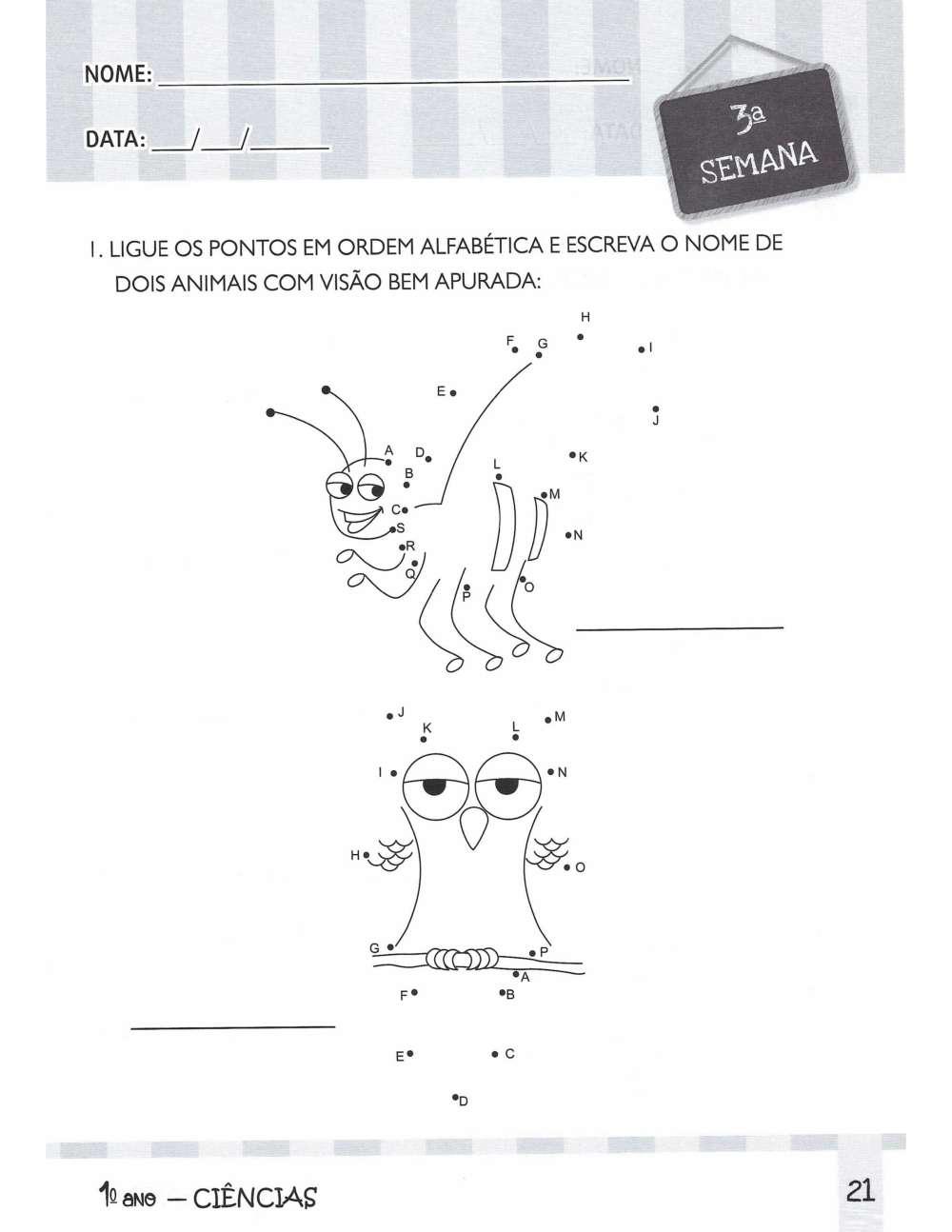 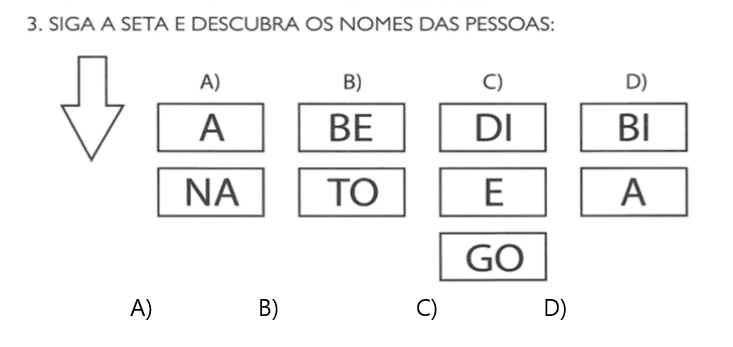 5 AGORA ESCREVA-OS NO QUADRO ABAIXOESCOLA______________________________________________________NOME_______________________________SÉRIE:________________DATA----/----/----ARTE   Recorte três imagens de revistas ou apostilas usadas nos anos anteriores e cole no espaço abaixo. com as cores primárias   As cores primárias são: vermelho, amarelo e azul.OLÁ AMIGUINHO E AMIGUINHO! APÓS ASSISTIR AS VIDEO AULAS VOCÊ SERÁ CAPAZ DE FAZER AS ATIVIDADES ABAIXO! CHAME ALGUÉM DA SUA FAMÍLIA PARA AJUDAR! NÃO SE ESQUEÇA DE COLORIR OS DESENHOS COM MUITO CAPRICHO! VOCÊ É INCRÍVEL E ESTÁ CRESCENDO BASTANTE!ORADIMATO CHAPÉUTERRA MACACO PEIXESSERTÃOGIBÃOOVOSCAMPOEMAPULOTATULORESEMPACOB-C-D- 